Jeudi  14 mai 2020Matin 1- Dictée flash du jour 3Leur dicter et à faire dans le cahier violet puis corriger les fautes en vert.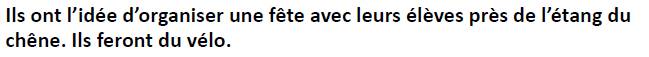 2- Etude De la Langue, EDL jour 3 :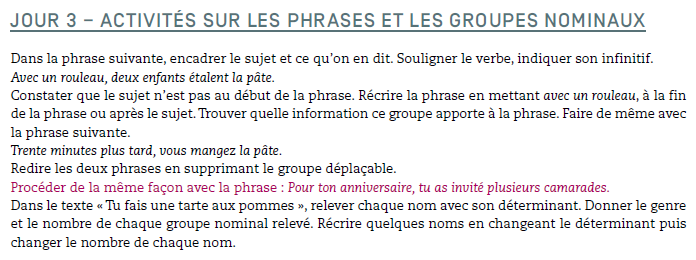 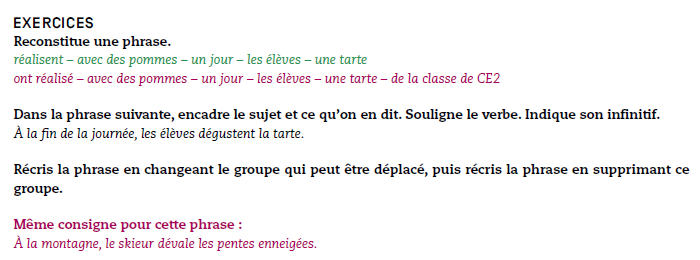 Ce qui correspond à terminer tous les exercices pour tout le monde.3- Mathématiques		Pour les adultes, lire au préalable le document « ce qu’il faut savoir » pour être au clair sur les domaines abordés les séances qui vont suivre.(en pièce jointe sur le site de l’école)UNIQUEMENT LA SEANCE 1 :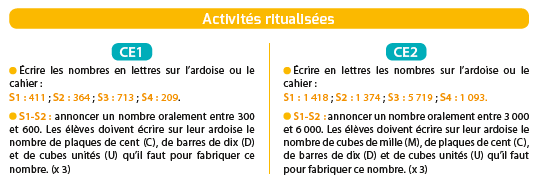 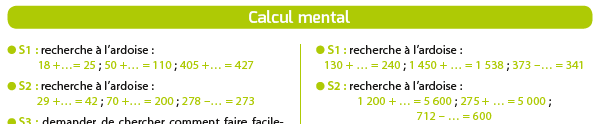 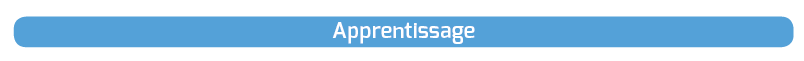 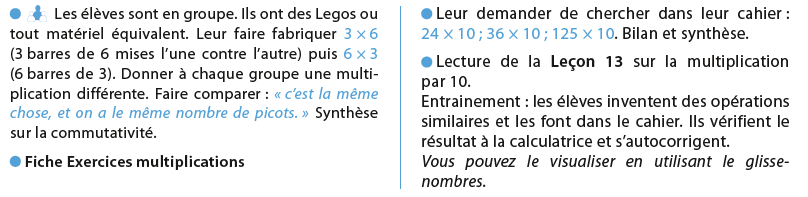 Après-midi1- 30 minutes de lecture2-Lexique :CE1 = questionner votre enfant sur ce qu’est un synonyme, demander des exemples à l’oral puis faire la page d’exercices (p.3 du dossier).CE2 =  Faire la p.1 du document synonymes n°2-CE2.3- Ecriture :	Avancer d’une page dans le cahier d’écriture.4- Observ’Art via le lien		http://apreslaclasse.net/index.php/2018/06/03/observart/